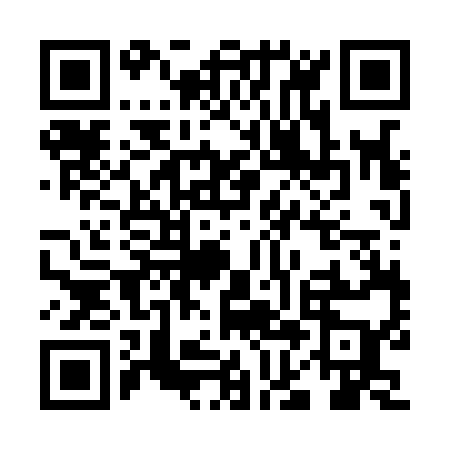 Ramadan times for Cape Forchu, Nova Scotia, CanadaMon 11 Mar 2024 - Wed 10 Apr 2024High Latitude Method: Angle Based RulePrayer Calculation Method: Islamic Society of North AmericaAsar Calculation Method: HanafiPrayer times provided by https://www.salahtimes.comDateDayFajrSuhurSunriseDhuhrAsrIftarMaghribIsha11Mon6:246:247:431:345:397:277:278:4512Tue6:236:237:411:345:407:287:288:4713Wed6:216:217:401:345:417:297:298:4814Thu6:196:197:381:345:427:307:308:4915Fri6:176:177:361:335:437:327:328:5116Sat6:156:157:341:335:437:337:338:5217Sun6:136:137:321:335:447:347:348:5318Mon6:116:117:311:325:457:357:358:5519Tue6:096:097:291:325:467:367:368:5620Wed6:076:077:271:325:477:387:388:5721Thu6:066:067:251:325:487:397:398:5922Fri6:046:047:231:315:497:407:409:0023Sat6:026:027:211:315:507:417:419:0124Sun6:006:007:201:315:517:437:439:0325Mon5:585:587:181:305:527:447:449:0426Tue5:565:567:161:305:537:457:459:0527Wed5:545:547:141:305:547:467:469:0728Thu5:525:527:121:295:557:477:479:0829Fri5:505:507:111:295:557:497:499:0930Sat5:485:487:091:295:567:507:509:1131Sun5:465:467:071:295:577:517:519:121Mon5:445:447:051:285:587:527:529:142Tue5:425:427:031:285:597:537:539:153Wed5:405:407:021:286:007:557:559:174Thu5:385:387:001:276:007:567:569:185Fri5:365:366:581:276:017:577:579:196Sat5:345:346:561:276:027:587:589:217Sun5:325:326:551:276:037:597:599:228Mon5:305:306:531:266:048:018:019:249Tue5:285:286:511:266:048:028:029:2510Wed5:265:266:491:266:058:038:039:27